   Bydgoszcz, dnia 24.08.2020 r.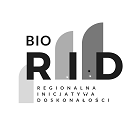 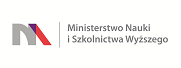 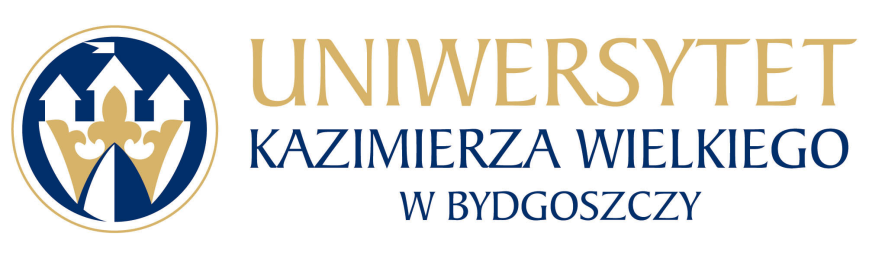 Uniwersytet Kazimierza Wielkiego w BydgoszczyAdres: 85-064 Bydgoszcz,ul. Chodkiewicza 30ZAPYTANIE OFERTOWE NR UKW/DZP-282-ZO-B-34/2020Uniwersytet Kazimierza Wielkiego w Bydgoszczy ul. Chodkiewicza 30, 85-064 Bydgoszcz występuje, na podstawie art. 4 d ust. 1 pkt. 1 ustawy Prawo Zamówień Publicznych (t.j. Dz. U.  z 2018r. poz. 1986) w związku z art. 469 ustawy Prawo o Szkolnictwie Wyższym (t.j.  Dz. U. z 2018r. poz. 1668) z Zapytaniem Ofertowym na realizację zamówienia przeznaczonego wyłącznie na badania naukowe:Tytuł zamówienia: „Dostawa odczynników i materiałów zużywalnych”Rodzaj zamówienia: usługa / dostawa/roboty budowlaneTermin realizacji zamówienia: do 28 dni kalendarzowych od dnia wyboru najkorzystniejszej oferty.Opis przedmiotu zamówienia:Przedmiotem zamówienia jest dostawa odczynników i materiałów zuzywalnych dla Katedra Biochemii i Biologii Komórki oraz Katedry Biologii Środowiska z UKW. Zamawiający podzielił zamówienie na 4  części, z których każda będzie oceniana oddzielnie. Zamawiający dopuszcza możliwość składania ofert częściowych, z zastrzeżeniem, iż oferta w każdej części winna być pełna.Szczegółowy opis przedmiotu zamówienia znajduje się w formularzu cenowym stanowiącym załącznik nr 2 do niniejszego zapytania ofertowego.Zamawiający wymaga, aby przedmiot zamówienia:spełniał wszystkie wymagane parametry techniczne i użytkowe;posiadał wszystkie ważne certyfikaty, atesty, oraz zawierał oznaczenia i inne dokumenty wymagane prawem powszechnie obowiązującym;był wolny od wad fizycznych i prawnych;był dopuszczony do obrotu handlowego na obszarze Polski zgodnie z przepisami powszechnie obowiązującymi;był fabrycznie nowy;Źródła finansowaniaZamówienie dla części 4, finansowane jest w ramach projektu pn. Program Ministra Nauki i Szkolnictwa Wyższego w ramach programu pod nazwą "Regionalna Inicjatywa Doskonałości" Nazwa projektu: Nauki biologiczne podstawą intensywnego i zrównoważonego rozwoju Uniwersytetu Kazimierza Wielkiego.W przypadku produktów posiadających termin przydatności do użycia Zamawiający wymaga aby okres pozostały do upływu terminu przydatności do użycia poszczególnych produktów wchodzących w skład przedmiotu zamówienia w dniu jego dostarczenia do Zamawiającego wynosił przynajmniej połowę okresu przydatności do użycia określonego przez producenta.W razie stwierdzenia przez Zamawiającego, że właściwości i parametry dostarczonego towaru nie są zgodne z treścią oferty Wykonawcy i zapisami zapytania ofertowego, Wykonawca zobowiązuje się do dokonania nieodpłatnej wymiany rzeczy na taka sama ilość rzeczy zgodnych z treścią oferty i zapisami zapytania ofertowego w terminie 7 dni od daty zgłoszenia.Wykonawca zapłaci zamawiającemu karę:za każdy rozpoczęty dzień opóźnienia w wykonaniu przedmiotu zamówienia - w wysokości 2 % wartości oferty netto za każdy rozpoczęty dzień opóźnienia w usunięciu wad stwierdzonych po odbiorze – w wysokości 2 % wartości oferty netto, 15 %wynagrodzenia netto w razie odstąpienia od wykonania przedmiotu zamówienia przez Zamawiającego z przyczyn leżących po stronie Wykonawcy.Opis sposobu obliczenia ceny:W ofercie należy podać proponowaną cenę brutto w PLN za całość wykonania przedmiotu zamówienia. Cena oferty powinna zawierać wszystkie koszty związane z wykonaniem przedmiotu zamówienia tj. wykonanie, dostawę, transport, rozładunek towaru do siedziby Zamawiającego, itp.Kryterium wyboru:Zamawiający oceni i porówna jedynie te oferty, które:zostaną złożone przez Wykonawców nie wykluczonych przez Zamawiającego 
z niniejszego postępowania;nie zostaną odrzucone przez Zamawiającego.Oferty zostaną ocenione przez Zamawiającego w oparciu o następujące kryteria i ich znaczenie:Obliczenia w w/w kryterium dokonane będą z dokładnością do dwóch miejsc po przecinku.Oceny Zamawiający dokona na podstawie następującego wzoru:dla kryterium „cena”: C = Cn / Co x 100 pkt x 80%gdzie:C = przyznane punkty za cenęCn= najniższa cena ofertowa (brutto) spośród ważnych ofertCo= cena oferty ocenianejOpis kryterium:Cena to wartość wyrażona w jednostkach pieniężnych, którą kupujący jest obowiązany zapłacić przedsiębiorcy za usługę. W cenie uwzględni się podatek VAT oraz podatek akcyzowy jeżeli na podstawie odrębnych przepisów sprzedaż podlega obciążeniu podatkiem VAT oraz podatkiem akcyzowym.W kryterium tym Wykonawca może otrzymać maksymalnie 80 pkt.dla kryterium „termin realizacji zamówienia”: T = Tn/ Tb  x 100 pkt x 20%gdzie:T- przyznane punkty za termin dostawyTn- najkrótszy czas realizacji zamówienia Tb- czas realizacji badanej ofertyOpis kryterium:Oceniając ofertę wg kryterium związanym z terminem dostawy Zamawiający będzie oceniał czas realizacji zamówienia, licząc od dnia złożenia zamówienia przez Zamawiającego do dnia zrealizowania przedmiotu zamówienia.W kryterium tym Wykonawca może otrzymać maksymalnie 20 pkt.Łączna ilość punktów ocenianej oferty (ocena końcowa): W = C + Tgdzie: W – ocena końcowa, C – punkty za cenę, T – punkty za termin realizacji zamówienia.Sposób przygotowania oferty:Każdy Wykonawca może złożyć tylko jedną ofertę.Oferty należy przesłać poprzez platformę zakupową.Oferta musi być podpisana przez osoby upoważnione do reprezentowania Wykonawcy (Wykonawców wspólnie ubiegających się o udzielenie zamówienia). Ofertę należy przygotować na załączonym formularzu, w formie pisemnej, w języku polskim, podpisany formularz ofertowy, dokumenty należy zeskanować i dołączyć do oferty lub opatrzyć elektronicznym podpisem kwalifikowanym.Wykonawca ponosi wszelkie koszty związane z przygotowaniem i złożeniem oferty.Oferta oraz wszelkie załączniki muszą być podpisane przez osoby upoważnione do reprezentowania Wykonawcy. Oznacza to, iż jeżeli z dokumentu (ów) określającego (ych) status prawny Wykonawcy(ów) lub pełnomocnictwa (pełnomocnictw) wynika, iż do reprezentowania Wykonawcy(ów) upoważnionych jest łącznie kilka osób dokumenty wchodzące w skład oferty muszą być podpisane przez wszystkie te osoby.Upoważnienie osób podpisujących ofertę do jej podpisania musi bezpośrednio wynikać 
z dokumentów dołączonych do oferty. Oznacza to, że jeżeli upoważnienie takie nie wynika wprost z dokumentu stwierdzającego status prawny Wykonawcy (odpisu z właściwego rejestru lub zaświadczenia o wpisie do ewidencji działalności gospodarczej) to do oferty należy dołączyć skan oryginału lub skan poświadczoną kopię stosownego pełnomocnictwa wystawionego przez osoby do tego upoważnione.Termin i miejsce składania ofert:Ofertę należy złożyć przez platformę zakupową w nieprzekraczalnym terminie:O udzielenie zamówienia mogą ubiegać się Wykonawcy, którzy:nie podlegają wykluczeniu;spełniają warunki udziału w postępowaniu, o ile zostały one określone przez zamawiającego  
w ogłoszeniu o zamówieniu, dotyczące:kompetencji lub uprawnień do prowadzenia określonej działalności zawodowej, o ile wynika to  z odrębnych przepisów;sytuacji ekonomicznej lub finansowej;zdolności technicznej lub zawodowej: W celu potwierdzenia warunków udziału w postępowaniu Wykonawca powinien złożyć podpisany formularz ofertowy (załącznik nr 1 do zapytania ofertowego).Oświadczenia i dokumenty wymagane dla potwierdzenia spełniania przez wykonawców warunków udziału w postępowaniu:Aktualny odpis z właściwego rejestru lub z centralnej ewidencji i informacji o działalności gospodarczej, w przypadku:podmiotów posiadających osobowość prawną jak i spółek prawa handlowego nie posiadających osobowości prawnej – wyciąg z Krajowego Rejestru Sądowego,osób fizycznych wykonujących działalność gospodarczą – zaświadczenie o wpisie do rejestru CEIDG (Centralna Ewidencja i Informacja o Działalności Gospodarczej),działalności prowadzonej w formie spółki cywilnej – umowa spółki cywilnej lub zaświadczenie  o wpisie do ewidencji działalności gospodarczej każdego ze wspólników.Jeżeli w kraju miejscu zamieszkania osoby lub w kraju, w którym Wykonawca ma siedzibę lub miejsce zamieszkania, nie wydaje się dokumentów, o których mowa w ust. 10 pkt. 10.1. , zastępuje się je dokumentem zawierającym oświadczenie, w którym określa się także osoby uprawione do reprezentacji Wykonawcy, złożone przed właściwym organem sądowym, administracyjnym albo organem samorządu zawodowego lub gospodarczego odpowiednio kraju miejsca zamieszkania osoby lub kraju, w którym Wykonawca ma siedzibę lub miejsce zamieszkania lub przed notariuszem.Dokumenty, o których mowa powyżej,  powinny być wystawione nie wcześniej niż 6 miesięcy przed upływem terminu składania ofert. Integralną częścią oferty jest wypełniony i podpisany Formularz Ofertowy, stanowiący załącznik  nr 1 do zapytania ofertowego oraz wypełniony i podpisany Formularz Cenowy, stanowiący załącznik nr 2 do zapytania ofertowego. Nie złożenie wymaganych załączników, będzie skutkowało odrzuceniem oferty. Pełnomocnictwo do podpisania oferty (skan oryginału lub kopia potwierdzona za zgodność 
z oryginałem przez osobę upoważnioną) względnie do podpisania innych dokumentów składanych wraz z ofertą, o ile prawo do ich podpisania nie wynika z innych dokumentów złożonych wraz z ofertą. Pełnomocnictwo do reprezentowania wszystkich Wykonawców wspólnie ubiegających się o udzielenie zamówienia, ewentualnie umowa o współdziałaniu, z której będzie wynikać przedmiotowe pełnomocnictwo (skan oryginału lub kopia potwierdzona za zgodność z oryginałem). Pełnomocnik może być ustanowiony do reprezentowania Wykonawców w postępowaniu, albo reprezentowania w postępowaniu i zawarcia umowy;Wszystkie dokumenty/załączniki muszą być podpisane przez osobę upoważnioną do składania oferty, sporządzone w języku polskim lub przetłumaczone na język polski, następnie należy  zeskanować i dołączyć do oferty w formie załącznika na platformie zakupowej lub złożyć ofertę opatrzoną elektronicznym podpisem kwalifikowanym.Termin i warunki płatności: Wykonawca otrzyma wynagrodzenie po wykonaniu przedmiotu zamówienia, przelewem w terminie do 30 dni licząc od daty wpływu do siedziby Zamawiającego prawidłowo wystawionego rachunku.Zamawiający zastrzega sobie prawo wyboru oferty o cenie wyższej, przy czym w takim wypadku uzasadni dokonanie wyboru.Zamawiający zastrzega sobie prawo odwołania ogłoszenia o zamówieniu w przypadku zaistnienia uzasadnionych przyczyn, jak również prawo unieważnienia ogłoszenia o zamówieniu bez podania przyczyny.Zgodnie z art. 13 ust. 1 i 2 rozporządzenia Parlamentu Europejskiego i Rady (UE) 2016/679 z dnia 27 kwietnia 2016 r. w sprawie ochrony osób fizycznych w związku z przetwarzaniem danych osobowych i w sprawie swobodnego przepływu takich danych oraz uchylenia dyrektywy 95/46/WE (ogólne rozporządzenie o ochronie danych) (Dz. Urz. UE L 119 z 04.05.2016, str. 1), dalej „RODO”, zamawiający informuje, że:administratorem Pani/Pana danych osobowych jest Uniwersytet Kazimierza Wielkiego z siedzibą przy ul. Chodkiewicza 30, 85-064 Bydgoszcz;administrator danych osobowych powołał Inspektora Ochrony Danych nadzorującego prawidłowość przetwarzania danych osobowych, z którym można skontaktować się za pośrednictwem adresu e-mail: iod@ukw.edu.pl;Pani/Pana dane osobowe przetwarzane będą na podstawie art. 6 ust. 1 lit. c RODO w celu związanym z postępowaniem o udzielenie zamówienia publicznego o sygn. UKW/DZP-282-ZO-B-34/2020  prowadzonym w trybie zapytania ofertowego;odbiorcami Pani/Pana danych osobowych będą osoby lub podmioty, którym udostępniona zostanie dokumentacja postępowania w oparciu o art. 8 oraz art. 96 ust. 3 ustawy z dnia 29 stycznia 2004 r. – Prawo zamówień publicznych (Dz. U. z 2017 r. poz. 1579 i 2018), dalej „ustawa Pzp”;  Pani/Pana dane osobowe będą przechowywane, zgodnie z art. 97 ust. 1 ustawy Pzp, przez okres 4 lat od dnia zakończenia postępowania o udzielenie zamówienia, a jeżeli czas trwania umowy przekracza 4 lata, okres przechowywania obejmuje cały czas trwania umowy;obowiązek podania przez Panią/Pana danych osobowych bezpośrednio Pani/Pana dotyczących jest wymogiem ustawowym określonym w przepisach ustawy Pzp, związanym z udziałem w postępowaniu o udzielenie zamówienia publicznego; konsekwencje niepodania określonych danych wynikają z ustawy Pzp;w odniesieniu do Pani/Pana danych osobowych decyzje nie będą podejmowane w sposób zautomatyzowany, stosowanie do art. 22 RODO;posiada Pani/Pan:na podstawie art. 15 RODO prawo dostępu do danych osobowych Pani/Pana dotyczących;na podstawie art. 16 RODO prawo do sprostowania Pani/Pana danych osobowych ;na podstawie art. 18 RODO prawo żądania od administratora ograniczenia przetwarzania danych osobowych z zastrzeżeniem przypadków, o których mowa w art. 18 ust. 2 RODO ;prawo do wniesienia skargi do Prezesa Urzędu Ochrony Danych Osobowych, gdy uzna Pani/Pan, że przetwarzanie danych osobowych Pani/Pana dotyczących narusza przepisy RODO;nie przysługuje Pani/Panu:w związku z art. 17 ust. 3 lit. b, d lub e RODO prawo do usunięcia danych osobowych;prawo do przenoszenia danych osobowych, o którym mowa w art. 20 RODO;na podstawie art. 21 RODO prawo sprzeciwu, wobec przetwarzania danych osobowych, gdyż podstawą prawną przetwarzania Pani/Pana danych osobowych jest art. 6 ust. 1 lit. c RODO.W przypadku przekazywania przez Wykonawcę przy składaniu oferty danych osobowych innych osób, Wykonawca zobowiązany jest do zrealizowania wobec tych osób, w imieniu Zamawiającego obowiązku informacyjnego wynikającego z art. 14 RODO i złożenia stosownego oświadczenia zawartego w formularzu ofertowym.15. W sprawie przedmiotu zamówienia należy kontaktować się z przedstawicielem Zamawiającego:w sprawach merytorycznych: Krzysztof Kubiak,  tel.  52 34 19 224, e-mail: kkubiak@ukw.edu.plw sprawach formalno-prawnych: Agnieszka Pladwig, tel. (052) 34-19-163, zampub@ukw.edu.plZ-ca Kanclerza UKWmgr Mariola MajorkowskaZałącznik nr 1FORMULARZ OFERTOWYDO ZAPYTANIA OFERTOWEGO NR UKW/DZP-282-ZO-B-34/20201. Dane dotyczące Wykonawcy:Nazwa:	Siedziba:	Nr telefonu/faksu:	Nr NIP:	Nr REGON:	Osoba do kontaktu, tel. e-mail:	2. Nawiązując do ogłoszenia w trybie Zapytania Ofertowego oferujemy wykonanie zamówienia na: „Dostawa odczynników i materiałów zużywalnych” za:Część 1Kryterium I – Cenawartość ofertową brutto ................................................................................................ PLNsłownie .....................................................................................................................wartość netto ........…………………………………………………………………………. PLNpodatek od towarów i usług ..................... % wartość podatku .............…………… PLN* zaokrąglić do 2 miejsc po przecinkuKryterium II – Termin wykonania zamówieniaZobowiązujemy się do dostarczenia przedmiotu zamówienia w terminie:do ……. dni kalendarzowychod dnia wyboru oferty, z zastrzeżeniem pkt. 3 Zapytania Ofertowego nr UKW/DZP-282-ZO-B-34/2020Oświadczam/my, że w cenie oferty zostały uwzględnione wszystkie koszty związane 
z wykonaniem przedmiotu zamówienia.Oświadczam/my, że przedmiot zamówienia jest zgodny z opisem przedmiotu zamówienia zawartym w Zapytaniu Ofertowym nr UKW/DZP-282-ZO-B-34/2020.Zobowiązuje/my się wykonać całość przedmiotu zamówienia z należytą starannością.Oświadczam/my, że zapoznaliśmy się z Zapytaniem Ofertowym oraz wyjaśnieniami i ewentualnymi zmianami Zapytania Ofertowego przekazanymi przez Zamawiającego i uznajemy się za związanych określonymi w nich postanowieniami i zasadami postępowania.Oświadczam/my, że spełniamy warunki udziału w postępowaniu zgodnie z pkt. 9 Zapytania Ofertowego nr UKW/DZP-282-ZO-B-34/2020.Oświadczam/my, że  zapłacimy kary wynikające z niewykonania lub nienależytego wykonania na zasadach określonych w pkt. 4 niniejszego Zapytania Ofertowego.Zobowiązuje/my się wykonać zamówienie w terminie wskazanym w pkt 3 niniejszego zapytania.Zgadzam/my się na przetwarzanie danych osobowych zgodnie z obowiązującymi, w tym zakresie przepisami prawnymi.Oświadczam/my , że wypełniłem/łam obowiązki informacyjne przewidziane w art. 13 lub art. 14 RODO wobec osób fizycznych, od których dane osobowe bezpośrednio lub pośrednio pozyskałem w celu ubiegania się o udzielenie zamówienia publicznego w niniejszym postępowaniu.Akceptuję/my warunki płatności określone przez Zamawiającego w zapytaniu ofertowym.Zgadzam/my się, że w przypadku przekroczenia terminu realizacji zamówienia podanego 
w naszej ofercie, Zamawiający zastrzega sobie prawo do anulowania zamówienia i wyboru kolejnej oferty.Załącznikami do ofert są:a) ……………………………………………..b) ……………………………………………..............................., dnia .....................……………………………………………………………………(podpisy upełnomocnionych  przedstawicieli Wykonawcy)L.p.KRYTERIUMWAGA1.Cena80%2.Termin realizacji zamówienia20%RAZEM:RAZEM:100%do dnia:31.08.2020 r.do godz.10:00